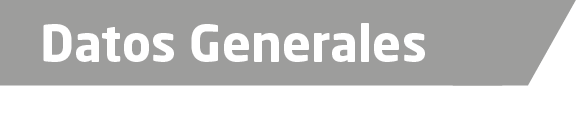 Nombre Juan Francisco Pereda DíazGrado de Escolaridad Lic. en DerechoCédula Profesional (Licenciatura) 250297SEPTeléfono de Oficina 271 71 2 78 63Correo Electrónico fcopereda@hotmail.comDatos GeneralesFormación Académica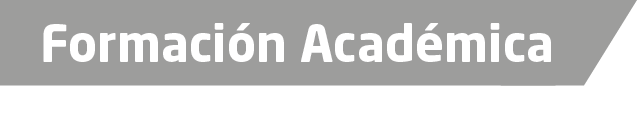 1962-1967Universidad Nacional Autónoma de México, Estudios de Licenciatura en Derecho.2014Procuraduría General de Justicia del Estado, Curso Teoría del Delito, Proceso Penal Acusatorio, Sistema Procesal Acusatorio y Oral para Agentes del Ministerio Público.Trayectoria Profesional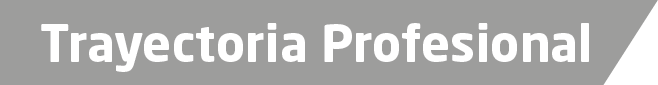 1966-1967Jefe del Departamento de Registro, Registro Federal de Automóviles.1967-1969Departamento Jurídico, Walts y Abatt. 1970-1972Relaciones Públicas, Banco Cofia.1972-1977Despacho Particular de Abogados como socio.1977-1978Gerente Sección de Fianzas, Comisión Nacional Bancaria.1978-1980Gerente del Departamento Jurídico, Arrendadora Serfin, S.A.1980-1981Gerente Jurídico y Gerente General, Constructora de Infraestructura Mexicana, S.A. y Arrendamientos Dinámicos, S.A. (Filial).1981-1991Gerente Jurídico Corporativo y Apoderado General, Black & Decker, S.A. de C.V.1992-1994Litigioen Materia Civil, Mercantil, Familiar, Villarreal Asesores Jurídicos, Llevando Negocios en Sociedad.1998-2000Presidente del Consejo Directivo, Colegio de Abogados de Córdoba, Lic. Roberto Rincón Rebolledo, A.C. 1997-1998Secretario del Consejo Directivo, Colegio de Abogados de Córdoba, Lic. Roberto Rincón Rebolledo, A.C. 1994-1995Abogado Externo y Asesor Jurídico, Notaría Pública 17 del Lic. Francisco Portilla Bonilla, Córdoba.1994Sociedad Editora Arroniz S.A. de C.V., Giro Editora de los Periódicos, Diario El Mundo de Orizaba, El Mundo de Tehuacán.1996Asuntos Litigiosos en materia Civil, Mercantil, Penal, Familiar, Amparos, Despacho Particular de Abogados, (Titular).2002Nombramiento de Notario Adscrito a la Notaría Pública número 5 de Córdoba, Veracruz.2003-2005Presidente del Colegio de Abogados de Córdoba y la Región A.C. 2005-2006Notario Adscrito en funciones de la Notaría Número 6 de Córdoba, Veracruz.2014-2015Agente del Ministerio Público Investigador de Fortín, Veracruz.Fiscal en la Agencia del Ministerio Público Investigador de Fortín, Veracruz.2015 a la fechaFiscal Auxiliar del Fiscal Regional de Justicia Zona Centro Córdoba-Veracruz.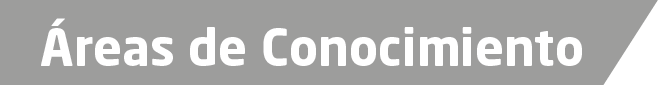  ConocimientoDerecho PenalDerecho CivilDerecho MercantilDerecho FamiliarAmparo